HONORARVEREINBARUNG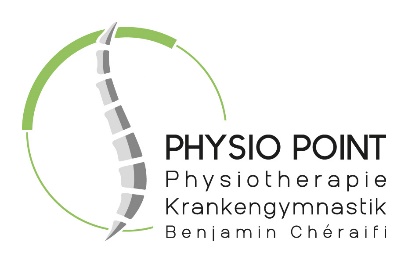 für Privatpatienten und Selbstzahler nach GebüThZwischen Physio Point, Sandhofer Str. 293, 68307 MannheimundPatient:													Name, Adresse, Telefonnr.wird nachfolgende Honorarvereinbarung geschlossen:O   Der/ Die Patient/ Patientin, ggf. der gesetzliche Vertreter erklärt, dass er Selbstzahler ist.O   Der/ Die Patient/ Patientin, ggf. der gesetzliche Vertreter erklärt, dass er privat versichert ist. (zutreffendes bitte ankreuzen)Die Honorierung therapeutischer Behandlungen bei Selbstzahlern oder Privatversicherten erfolgt nach der Gebührenübersicht für Therapeuten (GebüTH), vorliegend mit dem 1,1-fachen bis 1,8-fachen Satz der Höchstbeträge für beihilfefähige Aufwendungen für Heilmittel.Diese Honorarsätze gelten hiermit als vereinbart.Die Höchstbeiträge für beihilfefähige Aufwendungen für Heilmittel sind bei Vertragsabschluss wie folgt: (siehe Rückseite)Behandlungsbeginn vor der Leistungsbewilligung der Krankenkasse: Der/ Die Patient/ Patientin verpflichtet sich, die Kosten der Behandlung selbst zu übernehmen, wenn die Behandlung schon vor der Leistungszusage der Krankenkasse begonnen hat, und die Krankenversicherung diese Kosten nicht übernimmt.Diese Vereinbarung ist auch gültig, wenn eine Erstattung der Vergütung nicht oder nicht in voller Höhe gewährleistet ist. Der Rechnungsbetrag wird 14 Tage nach Zugang der Rechnung fällig. Dieser Zahlungszeitpunkt kann vom Erstattungszeitpunkt der Krankenversicherung abweichen. Der/ Die Patient/ Patientin ggf. sein gesetzlicher Vertreter verpflichtet sich, bei Verhinderung einen vereinbarten Behandlungstermin spätestens 24 Stunden vor dem Termin abzusagen. Erfolgt die Terminabsage nicht rechtzeitig bis zu der vorgenannten Frist, wird dem/ der Patienten/ Patientin der ausgefallene Behandlungstermin als Ausfallhonorar privat in Rechnung gestellt. Die Kosten übernimmt in diesem Fall nicht die Krankenversicherung. Falls der Termin anderweitig vergeben werden kann, entfällt das Ausfallhonorar.Die Unterzeichner dieser Vereinbarung haben je eine Ausfertigung dieser Vereinbarung erhalten. Mannheim, den 						 									Unterschrift Patient		Unterschrift Therapeut / 									StempelStand 01.08.2021Physio Point			Telefon: 0621 – 799 044 01		Bankverbindung:Benjamin Chéraifi		Fax: 0621 – 799 044 01			Sparkasse Rhein Neckar NordSandhofer Str. 293		www.physiopoint-ma.de			IBAN: 68307 Mannheim							DE32 6705 0505 0038 7405 47Art der BehandlungBeihilfefähigerHöchstbetragHonorarvereinbarung(1,1- bis 1,8-fachen Satz)KG / Physiotherapie25,70 €28,27 € (1,10)   28,00 €Manuelle Therapie29,70 €32,67 € (1,10)   32,00 €KG am Gerät (bis zu 3 Pers.)46,20 €53,13 € (1,15)   53,00 €Traktionsbehandlung8,80 €  9,68 € (1,10)     9,50 €Massage (KMT)18,20 €20,02 € (1,10)   20,00 €Manuelle Lymphdrainage 30Manuelle Lymphdrainage 45Manuelle Lymphdrainage 60Kompression einer Extremität25,70 €38,50 €58,30 €12,40 €33,41 € (1,30)   33,00 €50,05 € (1,30)   50,00 €69,96 € (1,20)   69,00 €21,08 € (1,70)   21,00 €Heiße Rolle13,60 €14,96 € (1,10)   14,00 €Warmpackung (Fango)15,60 €17,16 € (1,10)   17,00 €Kältetherapie12,90 €14,19 € (1,10)   14,00 €Heißluft7,50 €8,25 € (1,10)     8,00 €Ultraschall11,90 €14,28 € (1,20)   14,00 €Elektrotherapie8,20 €9,02 € (1,10)     9,00 €Elektrostimulation bei Lähm.15,60 €18,72 € (1,20)   18,00 €Ärztlich verordneter HB12,10 €21,78 € (1,80)   21,00 €